Delaware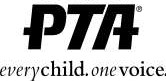 SCHOLARSHIP APPLICATION PACKAGEDelaware PTA is proud to offer scholarships to graduating Delaware high school students planning to enter Education or Early Childhood Education. Each year, two special scholarships are given—	Debbie King – Early Childhood Education	Betty Lewis - EducationThe number and amount of scholarships awarded each year depends on proceeds of Delaware PTA projects, donations and functions. Applicant EligibilityStudents must:Attend a school that has an active PTA or PTSA association in good standing OR be a Delaware PTA VIP member*.Reside in Delaware and graduate from a Delaware public high schoolPlan to pursue a career in Education or Early Childhood EducationPreference will be given to a student entering a Delaware college or university in September following the date of application for the scholarshipMaintain an average of 2.5 (on a scale of 4.0) or betterProvide evidence of financial need and/or academic achievementProvide a copy of college acceptance letterAdministrative ProceduresIn December, high school principals and guidance departments receive scholarship information to copy and distribute to eligible students.The student completes the current Student Application, obtains three letters of recommendation, and returns all documentation to the guidance counselor.The school principal and guidance counselor complete/sign the School Administration Support Form, provide a copy of the student’s transcript and test scores, and attach to completed Student Application and Recommendations for a completed application packet.The guidance counselor forwards the completed application packet to Delaware PTA.The Scholarship Selection Committee meets in March.Consideration is given to academic achievement, financial need, and school/community activities.Scholarship recipients are notified by mail (April) and required to return a letter of acceptance.Scholarship money is sent directly to the university/college financial aid office upon receipt of a copy of the college registration form or acceptance letter.DeadlinesDeadline – March 31, 2017 (Postmarked).  Send completed application to:Delaware PTAAttention: Scholarship Chair 925 Bear Corbitt RdBear, DE 19701The completed application packet must include:Student ApplicationThree (3) letters of recommendationSchool Administration Support FormTranscriptTest scoresNo FAXES PermittedApplicationThe application form follows. Additional copies of the application can also be found at the following locations:Delaware PTA website at www.delawarepta.org,School Guidance DepartmentsContact Delaware PTA at admin@delawarpta.org   Delaware PTA ScholarshipSTUDENT APPLICATION(TO BE COMPLETED BY STUDENT AND RETURNED TO GUIDANCE)Mail completed applications to:Delaware PTA, Attention: Scholarship Chair, 925 Bear Corbitt Rd, Bear DE 19701Postmarked no later than March 31Please indicate which scholarship you are applying for.DEBBIE KING [   ] 			     BETTY  LEWIS [   ]NAME	GRADE 	  ADDRESS   		 EMAIL ADDRESSTELEPHONE NUMBER (	)	SSN (Only winners will be contacted for SSN)DATE OF BIRTH 	PTA District 	SCHOOL NAME AND ADDRESS 	SCHOOL TELEPHONE NUMBER (	)  		  MY SCHOOL HAS AN ACTIVE PTA/PTSA IN GOOD STANDING:  [   ] YES	[   ] NO I AM A DELAWARE VIP MEMBER:        [     ]  YES     [     ] NO
PRINCIPAL'S NAME   			  NAME OF GUIDANCE COUNSELOR: 			  DELAWARE COLLEGE OR UNIVERSITY YOU ARE PLANNING TO ATTEND:  		                                                                                                                                                                                                                                                                                        MAJOR:HAVE YOU BEEN ACCEPTED?(Student MUST pursue a career in education or early childhood education, preference is given to attendance of a Delaware college or university)TENTATIVE CAREER PLANS, INCLUDING SUBJECT, OR FIELD: 	REASONS FOR CHOOSING THE STATED CAREER:  (NO MORE THAN 100 WORDS):(DUE TO THE SENSITIVE NATURE OF FINANCIAL INFORMATION, THIS PAGE MAY BE GIVEN TO YOUR COUNSELOR IN A SEALED ENVELOPE ALONG WITH YOUR COMPLETED APPLICATION)FINANCIAL INFORMATIONFailure to provide complete and all required information will invalidate the applicationEmployment of parents/guardians with whom applicant resides:Occupation of Father/Guardian:  	Annual adjusted income reported on Form 1040:  	Occupation of Mother/Guardian:  	Annual adjusted income reported on Form 1040:  	Do you receive Social Security Benefits due to the death of a parent? Amount? 	Does your custodial parent receive Spousal and/or child support? Amount?  	List any additional revenue you or your parents might have, i.e. Trust Fund, Interest Accounts, Dividends:   	Number of and ages of dependent children in family:  	If any in college indicate where:   	List other financial resources available to applicant for college (financial aid, student employment, other scholarships, support of non-custodial parent, etc.):Explain your need for scholarship assistance and plan for financing your college education: (no more than 100 words)ACTIVITIESList community activities/experiences:List honors received:List work experiences:List school activities/clubs/experience:RECOMMENDATIONSAttach three letters of recommendation. Please list individuals submitting recommendations:I have read the regulations pertaining to the PTA Scholarship Program. If chosen for a scholarship grant, I agree to fulfill the obligation.(Signature of Applicant)	(Date of Application)TO BE COMPLETED BY PARENT OR GUARDIAN:I have reviewed the application and to the best of my knowledge all information is accurate. I believe that the applicant is serious in intent to complete a college education and with the help from the scholarship grant will be able to pursue their degree.Other comments:  	(Signature of Parent or Guardian)	(Date)I have reviewed the application and to the best of my knowledge all information is accurate.DELAWARE PTA SCHOLARSHIP SCHOOL ADMINISTRATION SUPPORT FORM(TO BE COMPLETED BY GUIDANCE  DEPARTMENT)Student Name  	Size of Graduating Class	Class Rank if applicable  	GPA  	Scale  	Highest SAT Scores:  Math  	Verbal  	Writing  	Highest ACT Scores:  English  	Mathematics  	Reading  	Social Studies  	Indicate below your understanding of the economic status of the family, the individual's likelihood to complete college and other supporting information:Attach a transcript of the student's high school record and a copy of ALL Standardized Test Scores.ENCLOSE THE FOLLOWING DOCUMENTS AND RETURN TO DELAWARE PTA POSTMARKED NO LATER THAN MARCH 1FAXES WILL NOT BE ACCEPTED 	  Student Application 		Three Letters of Recommendation 		School Administration Support Form 		Transcript and Test Scores 	_(Signature of Guidance Counselor)	(Signature of High School Principal)I have reviewed the application and to the best of my knowledge	I have reviewed the application and to the best of my knowledge all information is accurate.	all information is accurate. 	_(Name of School)	(School Telephone Number) 	_MAIL TO:	(Date)DELAWARE PTASCHOLARSHIP CHAIR925 BEAR CORBITT RDBEAR, DE 19701ResourceAmountOrganizationOffices HeldSchool YearsHrs/WkEmployerType of WorkHrs/WkDate of EmploymentOrganizationClubOffices HeldYearsNamePosition1)2)3)